        Tea Towel Order Form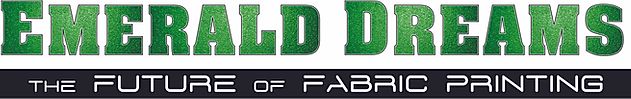 Pricing & Quantities: All pricing includes fabric, printing and sewing.*Please include a hem allowance of 2cm around all edges. Please do not have logos etc in this print area.*Multiple Artworks and Designs can be included in your order quantities.Production Order Details*Please ensure artwork is saved at the correct File Size for the Tea Towel        I confirm the above files are “Ready To Print”. I have read the information on how to set up my print file. I have noted the “Ready To Print” checklist below and do not want Emerald Dreams to edit my files. OR        My files are not print ready.Have you printed this design before with Emerald Dreams? (Yes/No/Date) : “Ready To Print” Checklist: Have you made sure that the following things are correct before sending in your order?  File format: Hi- Res, JPEG, PDF, EPS or TIFF File size: must be exact size/ready to printDPI: at least 150 dpi at scaleImage quality is fine (no colour casts etc) Pattern tile is in perfect repeat If image is not print ready:We can assist you to get the best possible print results. Please check which service(s) you require:        Resize / Mirror Repeat / Off-Set Tiling        Create print ready artwork        I’m not sure! Please provide quote based on my instructions below.Tell us about your project / provide instructions:Delivery Options (please highlight your choice):  Regular Post / Express Post / Pick Up / I’ll Organise My Own CourierDate:Postal Address :Contact Name:Suburb:Business Name:Postcode:ABN:State:Phone:Email:FABRIC & FINISHED SIZEFILE SIZEQTY 6+QTY 20+QTY 100+Cotton Linen – Large Size (68cm x 48cm)72cm x 52cm$30.00+gst$25.00+gst$19.50+gstWaffle Towelling – Large Size (68cm x 48cm)72cm x 52cm$30.00+gst$24.50+gst$16.50+gstExact File NameFabric TypeDimensions(cm)Quantity TOTAL